Kreuze die richtige Antwort an ( x)Wer hat diese Musik komponiert?MozartVivaldiBeethovenBachWann ist er geboren?in 2000in 1770in – 400 vor ChristusWoraus kommt er?aus Paris in Frankreichaus Bonn in Deutschlandaus Barcelona in Spanienaus Kopenhagen in DänemarkIst es…?Klassische MusikJazzHip – hopRock’n’RollWelche Musikinstrumente hörst du? 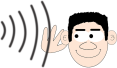 KlarinetteGeigeGitarreFlöteWas ist der Titel?Die 4 Jahreszeiten  (Les quatre saisons)Die « Marseillaise »Techno – ParadeOde an die Freude (Ode à la joie)Ist diese Musik …?Traurig? 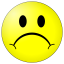 Fröhlich? 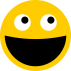 Gruselig? 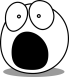 Magst du diese Musik?Ja, ich mag 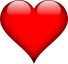 Nein, ich mag nicht 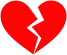 